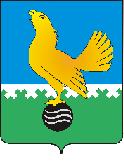 Ханты-Мансийский автономный округ-Юграмуниципальное образованиегородской округ город Пыть-ЯхАДМИНИСТРАЦИЯ ГОРОДАП О С Т А Н О В Л Е Н И ЕОт 27.05.2021									№ 218-паО признании утратившим силупостановления администрации города от 01.06.2015 № 172-па«Об утверждении порядка увольнения муниципальных служащих администрации города Пыть-Яха в связи с утратой доверия»(в ред. от 30.11.2016 № 312-па)Руководствуясь законом Ханты-Мансийского автономного округа – Югры 26.03.2020 № 27-оз «О внесении изменений в отдельные законы Ханты-Мансийского автономного округа - Югры в сфере противодействия коррупции»:1.	Признать утратившими силу постановления администрации города:-	от 01.06.2015 № 172-па «Об утверждении порядка увольнения муниципальных служащих администрации города Пыть-Яха в связи с утратой доверия»;-	от 30.11.2016 № 312-па «О внесении изменения в постановление администрации города от 01.06.2015 № 172-па «Об утверждении порядка увольнения муниципальных служащих администрации города Пыть-Яха в связи с утратой доверия».3.	Отделу по внутренней политике, связям с общественными организациями и СМИ управления по внутренней политике (О.В. Кулиш) опубликовать постановление в печатном средстве массовой информации «Официальный вестник». 4.	Отделу по обеспечению информационной безопасности                     (А.А. Мерзляков) разместить постановление на официальном сайте администрации города в сети Интернет.5.	Настоящее постановление вступает в силу после его официального опубликования. 6.	Контроль за выполнением постановления возложить на первого заместителя главы города.Глава города Пыть-Яха						                      А.Н. Морозов